ST. JOSEPH’S COLLEGE (AUTONOMOUS), BENGALURU -27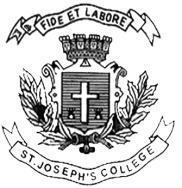 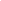 BBA/BBASF–VI SEMESTERSEMESTER EXAMINATION: APRIL 2023(Examination conducted in May 2023)BBA6219/BBASF6219: BUSINESS TAXATION(For current batch students only)Time: 2 ½ Hours								    Max Marks: 70This paper contains three printed pages and four partsPART-AI. Answer any five of the following 			                  (5x2 = 10 Marks)Define supply as per GST.What is aggregate turnover under GST?Write any two functions of GST council.Describe the circumstance under which MAT is applicable.State the meaning of principal supply under GST. What is GST?PART-BII. Answer any three of the following 			                  (3x5 = 15 Marks)Write a short note on mixed supply and composite supply. What are the conditions to be fulfilled for availing ITC?A.  What is MAT credit?						(2 marks)B. The book profits of a company in 2022-23 computed in accordance with Section 115JB of the Income Tax Act is Rs. 6,00,000. Its total income under IT act for the same period is computed at Rs. 1,75,000. Compute tax liability of the company.	(3 marks)From the following information compute total taxable income for the AY 2023-24Incomes:Computed salary income Rs. 90,000Computed income from house property Rs. 30,000Interest from fixed deposits Rs. 10,000Share of income from HUF Rs. 5,000Income from business Rs. 80,000Expenses: Donation to PM National Relief Fund Rs. 40,000Donation to National Defence Fund Rs. 5,000   PART-CIII. Answer any two of the following 			               	(2x15 = 30 Marks)Briefly explain the advantages and disadvantages of GST. From the following information of X Ltd, compute gross total income for the AY 2023-24.Dividend from an Indian company Rs. 25,000Business loss for the AY 2016-17 Rs. 30,000Business loss for the AY 2010-11 Rs. 60,000Long term capital gain Rs. 25,000Income from business (current year) Rs. 15,000Unabsorbed depreciation for preceding years Rs. 45,000Short term capital loss Rs. 5,000Current year depreciation Rs. 12,500Dividend form foreign company Rs. 15,000Income from house property Rs. 1,50,000Loss from specified business Rs. 10,000Current year income from specified business Rs. 50,000A. The Net Profit of X Company Ltd, as per profit and loss account for the year ended 31.03.2023 is Rs. 35,00,000. From the following information calculate the Book-Profit of the Company under section 115JB for the assessment year 2023-24. 	(8 marks)The following amounts are found debited to profit and loss account: 	 (Rs.) Excise Duty 									3,00,000 Provision for Unascertained Liability 						2,00,000 Loss of Subsidiary Company 							4,00,000 Provision for Income Tax 							5,00,000 Wealth Tax 									10,000 Proposed Dividend 								19,90,000 The following amount is found credited to profit and loss account: General Reserve (withdrawal) 						10,00,000 Additional information: Unabsorbed losses/ allowances brought forward from past year as per books of accounts prepared under Companies Act are as follows: 			(Rs.) Unabsorbed Business Loss (excluding depreciation) 			5,30,000Unabsorbed Depreciation 							7,00,000B. Give a detail explanation of 80JJAA. 					(7 marks)PART-DIV. Answer the following 					               (1x15=15 Marks)A. Mr. Raj presents the Trading and P/L a/c for the previous year ending 31-03-2023. 				(10 marks)           Compute the income from business for the AY 2023-24B. Briefly explain about the causal taxable person under GST. 	 (5 marks)DebitsRs. CreditsRs.To opening stock a/c40,000By Sales a/c 2,00,000To purchases a/c1,40,000By closing stock a/c50,000To wages a/c20,000To carriage inwards a/c6,000To gross profit c/d44,0002,50,0002,50,000To staff salary a/c 25,000By Gross profit b/d44,000To income tax a/c6,000By rent from house property a/c40,000To audit fees a/c 6,000By agriculture income a/c8,000To car expenses a/c7,000By sundry income a/c15,000To GST provision a/c8,000To technical know how 15,000To depreciation on car a/c 9,000To provision for bad debts3,000To Net profit 28,0001,07,0001,07,000Opening stock is undervalued by 15%Closing stock overvalued by 5%10% of car used for personal purposeFrom GST provision, GST of Rs 2,200 was paid before due date.